T.CARDAHAN VALİLİĞİÖLÇEK İLKOKULU MÜDÜRLÜĞÜÖLÇEK İLKOKULU2019-2023 STRATEJİK PLANI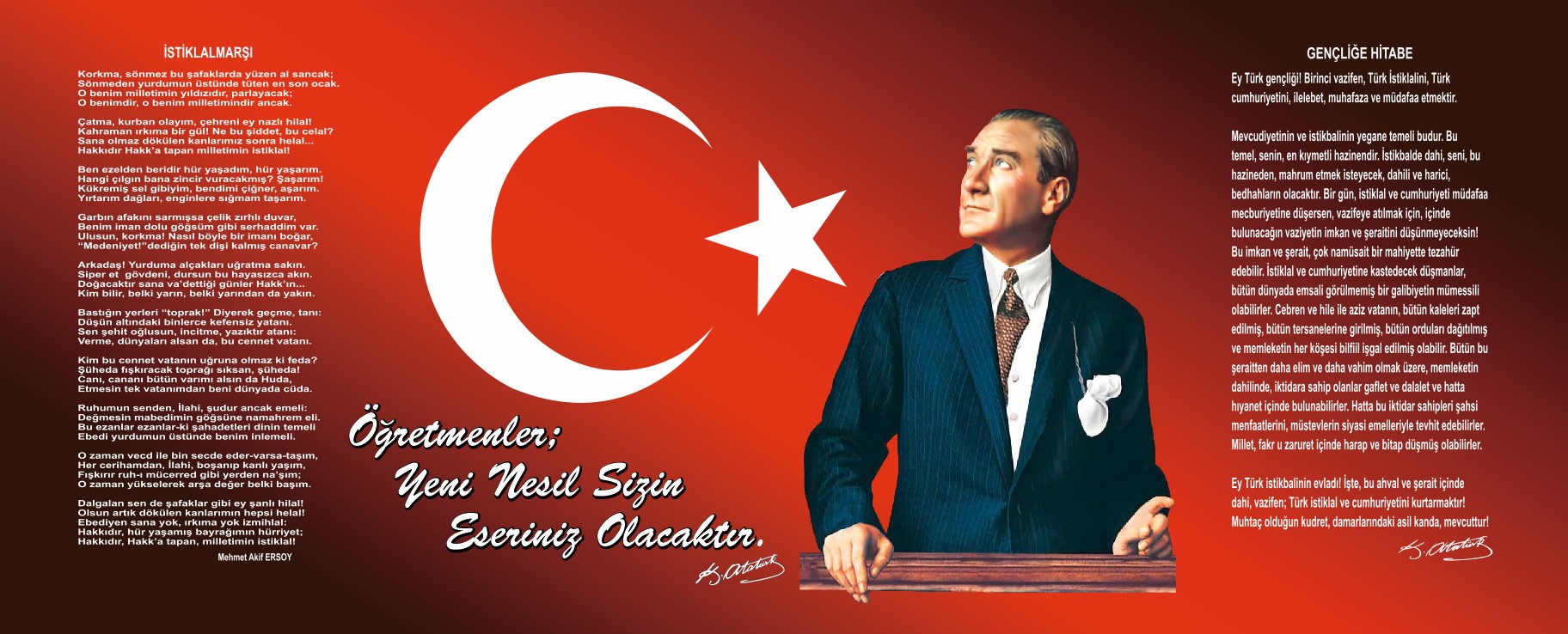 Sunuş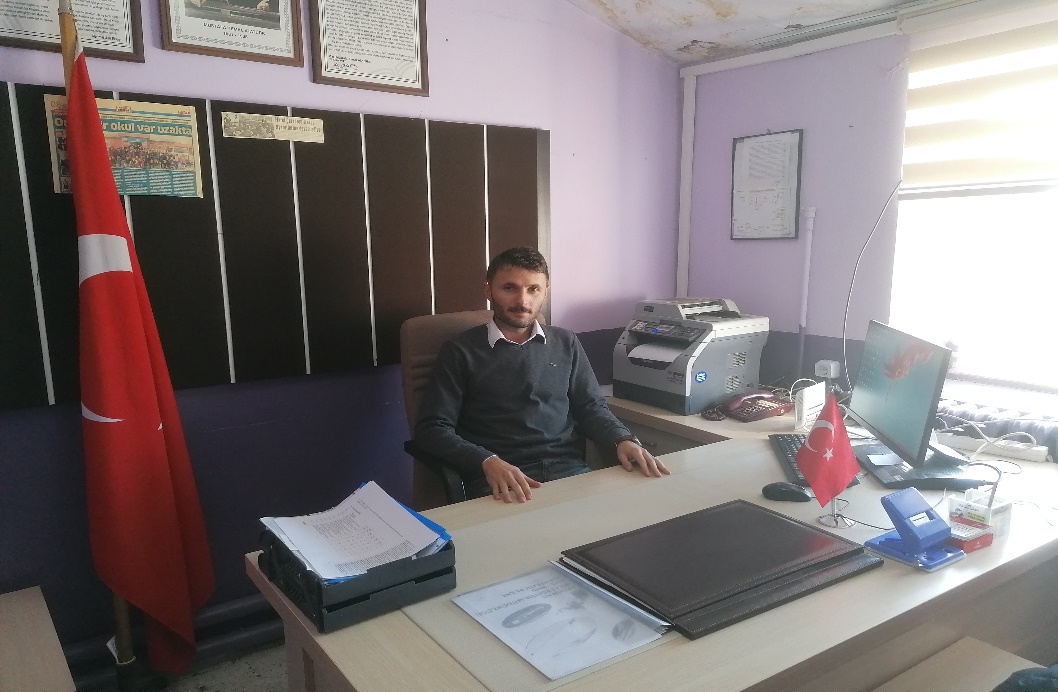 Bir kurumun varlık sebebi; ‘Niçin varız?’ sorusunun cevabıdır. Bir ilkokul olarak varlığımızı Türk Milli Eğitim ve öğretiminin amaçlarından almaktayız. Ölçek İlkokulu olarak; Atatürkçü düşünce sistemini davranış sistemi haline getirmiş, çağdaş, demokratik, lider özelliklerine sahip, okuduğu okula bağlılık duygusu gelişmiş öğrenciler yetiştirmek temel hedefimizdir bu bağlamda da stratejik plan devreye girmektedir. Stratejik Planlama bir kurumda görev alan her kademedeki kişinin katılımını ve kurum yöneticisinin tam desteğini içeren sonuç almaya yönelik çabaların bütününü teşkil eder. Bu anlamda biz, öğrencilerimizin öğrenmelerini sağlamak, onların bilgili, yetenekli ve kendine güvenen bireyler olarak yetişmelerine zemin hazırlamak ve onlara 21. yüzyılın gelişen ihtiyaçlarına cevap verebilecek beceriler kazandırmak için varız. Öğrencilerimize rehberlik ederek onların bilgiye nasıl ulaşacaklarının yolunu göstermek en önemli görevimiz olmalıdırAhmet Doğan AKÇAYOkul MüdürüİçindekilerSunuş	3İçindekiler	4BÖLÜM I: GİRİŞ ve PLAN HAZIRLIK SÜRECİ	5BÖLÜM II: DURUM ANALİZİ	6Okulun Kısa Tanıtımı *	6Okulun Mevcut Durumu: Temel İstatistikler	7PAYDAŞ ANALİZİ	12GZFT (Güçlü, Zayıf, Fırsat, Tehdit) Analizi	14Gelişim ve Sorun Alanları	16BÖLÜM III: MİSYON, VİZYON VE TEMEL DEĞERLER	19MİSYONUMUZ *	19VİZYONUMUZ *	19TEMEL DEĞERLERİMİZ *	19BÖLÜM IV: AMAÇ, HEDEF VE EYLEMLER	21TEMA I: EĞİTİM VE ÖĞRETİME ERİŞİM	21TEMA II: EĞİTİM VE ÖĞRETİMDE KALİTENİN ARTIRILMASI	24TEMA III: KURUMSAL KAPASİTE	28V. BÖLÜM: MALİYETLENDİRME	32EKLER:	34BÖLÜM I: GİRİŞ ve PLAN HAZIRLIK SÜRECİ2019-2023 dönemi stratejik plan hazırlanması süreci Üst Kurul ve Stratejik Plan Ekibinin oluşturulması ile başlamıştır. Ekip tarafından oluşturulan çalışma takvimi kapsamında ilk aşamada durum analizi çalışmaları yapılmış ve durum analizi aşamasında paydaşlarımızın plan sürecine aktif katılımını sağlamak üzere paydaş anketi, toplantı ve görüşmeler yapılmıştır. Durum analizinin ardından geleceğe yönelim bölümüne geçilerek okulumuzun amaç, hedef, gösterge ve eylemleri belirlenmiştir. Çalışmaları yürüten ekip ve kurul bilgileri altta verilmiştir.STRATEJİK PLAN ÜST KURULUBÖLÜM II: DURUM ANALİZİDurum analizi bölümünde okulumuzun mevcut durumu ortaya konularak neredeyiz sorusuna yanıt bulunmaya çalışılmıştır. Bu kapsamda okulumuzun kısa tanıtımı, okul künyesi ve temel istatistikleri, paydaş analizi ve görüşleri ile okulumuzun Güçlü Zayıf Fırsat ve Tehditlerinin (GZFT) ele alındığı analize yer verilmiştir.Okulun Kısa Tanıtımı *Okulumuz ilk olarak 1948 yılında eğitim öğretime açılmış ve 11/12/1985 tarihinde çıkarılan kanunla ilköğretim okulu olmuştur. 10/11/1965 tarihine kadar eski binasında faaliyet gösteren okulumuzun 2006yılında şu anki binanın yapılmasıyla yeni binada eğitim öğretime devam etmiştir.2012 yılında çıkarılan kanunla okulumuz ilkokul ve ortaokul olarak eğitim ve öğretime devam etmektedir.Okulumuz bünyesinde 3 Derslik, 4 Şube, 1 Müdür Odası, 1 Öğretmenler Odası, 1 Araç Gereç Odası ve tuvaletler mevcuttur. Mezunlarımız arasında memur, hemşire ve çeşitli kadrolarda çalışan kişiler bulunmaktadır.Ayrıca halen çeşitli üniversitelerde okuyan öğrenciler bulunmaktadır.Okul, 2019-2020 yılında 1 yönetici 4 öğretmen ve 45 öğrenci ile eğitim öğretime devam etmektedir.Okulun Mevcut Durumu: Temel İstatistiklerOkul KünyesiOkulumuzun temel girdilerine ilişkin bilgiler altta yer alan okul künyesine ilişkin tabloda yer almaktadır.Temel Bilgiler Tablosu- Okul Künyesi Çalışan BilgileriOkulumuzun çalışanlarına ilişkin bilgiler altta yer alan tabloda belirtilmiştir.Çalışan Bilgileri Tablosu*Okulumuz Bina ve Alanları	Okulumuzun binası ile açık ve kapalı alanlarına ilişkin temel bilgiler altta yer almaktadır.Okul Yerleşkesine İlişkin Bilgiler Sınıf ve Öğrenci Bilgileri	Okulumuzda yer alan sınıfların öğrenci sayıları alttaki tabloda verilmiştir.*Sınıf sayısına göre istenildiği kadar satır eklenebilir.Donanım ve Teknolojik KaynaklarımızTeknolojik kaynaklar başta olmak üzere okulumuzda bulunan çalışır durumdaki donanım malzemesine ilişkin bilgiye alttaki tabloda yer verilmiştir.Teknolojik Kaynaklar TablosuGelir ve Gider BilgisiOkulumuzun genel bütçe ödenekleri, okul aile birliği gelirleri ve diğer katkılarda dâhil olmak üzere gelir ve giderlerine ilişkin son iki yıl gerçekleşme bilgileri alttaki tabloda verilmiştir.PAYDAŞ ANALİZİKurumumuzun temel paydaşları öğrenci, veli ve öğretmen olmakla birlikte eğitimin dışsal etkisi nedeniyle okul çevresinde etkileşim içinde olunan geniş bir paydaş kitlesi bulunmaktadır. Paydaşlarımızın görüşleri anket, toplantı, dilek ve istek kutuları, elektronik ortamda iletilen önerilerde dâhil olmak üzere çeşitli yöntemlerle sürekli olarak alınmaktadır.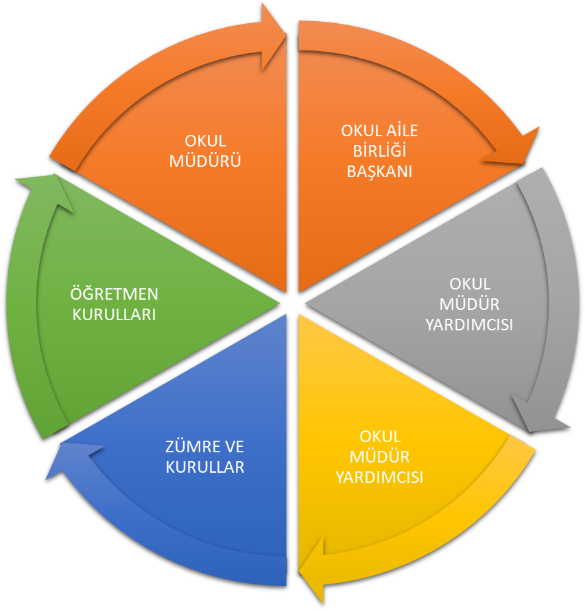 Paydaş anketlerine ilişkin ortaya çıkan temel sonuçlara altta yer verilmiştir * : Öğrenci Anketi Sonuçları:Öğrenci anketi sonuçlarına göre öğrencilerimizin okul hayatlarında genel olarak mutlu oldukları, ihtiyaçlarını rahatlıkla yerine getirdikleri, öğretmenleriyle ve okul idaresiyle iletişim kurmada problem yaşamadıkları görülmektedir.Bunların yanında okul süresinin uzun olduğu, bahçenin kısıtlı olması okulda yeteri kadar sosyal aktivite yapılmadığı da bahsedilmektedir.Öğretmen Anketi Sonuçları:Öğretmen anketleri incelendiğinde öğretmenlerimizin okul hayatından genel olarak memnun oldukları ve okulda kendilerini mutlu hissettikleri görülmektedir. Ödüllendirme ve takdir konusunda eksiklikler, öğlen arasının uzun olması, fotokopi makinesinin sıkıntılı olması, internetin yavaş olması gibi problemler görülmektedir.Olumlu yönler ise öğretmenlerin birbirine karşı saygılı olması ve dayanışmanın olması.Veli Anketi Sonuçları:Veli anketleri incelendiğinde okulumuzda öğretmenler tarafından yapılan duyuruların zamanında yapılması gerekli çalışmaların özverili şekilde yapılması velileri mutlu etmiştir. Toplantılara katılım konusunda ise kendilerini eksik görmüşlerdir.Ayrıca okulda bulunmayan fiziki imkanların yetersiz olması gibi konular vardır.GZFT (Güçlü, Zayıf, Fırsat, Tehdit) Analizi *Okulumuzun temel istatistiklerinde verilen okul künyesi, çalışan bilgileri, bina bilgileri, teknolojik kaynak bilgileri ve gelir gider bilgileri ile paydaş anketleri sonucunda ortaya çıkan sorun ve gelişime açık alanlar iç ve dış faktör olarak değerlendirilerek GZFT tablosunda belirtilmiştir. Dolayısıyla olguyu belirten istatistikler ile algıyı ölçen anketlerden çıkan sonuçlar tek bir analizde birleştirilmiştir.Kurumun güçlü ve zayıf yönleri donanım, malzeme, çalışan, iş yapma becerisi, kurumsal iletişim gibi çok çeşitli alanlarda kendisinden kaynaklı olan güçlülükleri ve zayıflıkları ifade etmektedir ve ayrımda temel olarak okul müdürü/müdürlüğü kapsamından bakılarak iç faktör ve dış faktör ayrımı yapılmıştır. İçsel Faktörler *Güçlü YönlerZayıf YönlerDışsal Faktörler *FırsatlarTehditlerGelişim ve Sorun AlanlarıGelişim ve sorun alanları analizi ile GZFT analizi sonucunda ortaya çıkan sonuçların planın geleceğe yönelim bölümü ile ilişkilendirilmesi ve buradan hareketle hedef, gösterge ve eylemlerin belirlenmesi sağlanmaktadır. Gelişim ve sorun alanları ayrımında eğitim ve öğretim faaliyetlerine ilişkin üç temel tema olan Eğitime Erişim, Eğitimde Kalite ve kurumsal Kapasite kullanılmıştır. Eğitime erişim, öğrencinin eğitim faaliyetine erişmesi ve tamamlamasına ilişkin süreçleri; Eğitimde kalite, öğrencinin akademik başarısı, sosyal ve bilişsel gelişimi ve istihdamı da dâhil olmak üzere eğitim ve öğretim sürecinin hayata hazırlama evresini; Kurumsal kapasite ise kurumsal yapı, kurum kültürü, donanım, bina gibi eğitim ve öğretim sürecine destek mahiyetinde olan kapasiteyi belirtmektedir.Gelişim ve sorun alanlarına ilişkin GZFT analizinden yola çıkılarak saptamalar yapılırken yukarıdaki tabloda yer alan ayrımda belirtilen temel sorun alanlarına dikkat edilmesi gerekmektedir.Gelişim ve Sorun AlanlarımızÖrnek:BÖLÜM III: MİSYON, VİZYON VE TEMEL DEĞERLEROkul Müdürlüğümüzün Misyon, vizyon, temel ilke ve değerlerinin oluşturulması kapsamında öğretmenlerimiz, öğrencilerimiz, velilerimiz, çalışanlarımız ve diğer paydaşlarımızdan alınan görüşler, sonucunda stratejik plan hazırlama ekibi tarafından oluşturulan Misyon, Vizyon, Temel Değerler; Okulumuz üst kurulana sunulmuş ve üst kurul tarafından onaylanmıştır.MİSYONUMUZ *Atatürkçü düşünce sistemini davranış sistemi haline getirmiş, çağdaş, demokratik, lider özelliklerine sahip, okuduğu okula bağlılık duygusu gelişmiş öğrenciler yetiştirmektir.VİZYONUMUZ *Okul paydaşlarının ( yöneticilerimiz , öğretmenlerimiz ,mezunlarımız ve velilerimizin) güç birliği ile ; Bulunduğumuz yerleşim biriminde her zaman öncelikle tercih edilen , Atatürk ilke ve inkılâplarına bağlı , milletini seven , geleceğe emin adımlarla yürüyen genç nesiller yetiştirmektir. Sosyal ve kültürel etkinliklerle adından söz ettiren , gelecekte kendine güvenen , kendi başına ayakta durabilen nesiller yetiştirmektir. Avrupa Birliği normlarında , eşdeğer eğitim veren en güçlü eğitim kurumlarından biri yapmaktır.TEMEL DEĞERLERİMİZ *1) Yenilikçiyiz. Öğrenmeyi yenilikçilik için fırsat sayar, değişimin önemine inanırız.2) Her durumu  kurum kültürünü geliştirmek için bir fırsat sayar,  eleştiri ve uyarıları kurum kültürüne yapılan bir katkı olarak değerlendiririz. 3) Zamanın değerine inanırız.4) Çevreye karşı duyarlıyız.5) Sabırlıyız. Dinlemesini biliriz.6) Biz bilinciyle çalışırız. Başarı hepimizindir.  Kurumun başarısı da başarısızlığı da bizimdir.BÖLÜM IV: AMAÇ, HEDEF VE EYLEMLERTEMA I: EĞİTİM VE ÖĞRETİME ERİŞİMEğitim ve öğretime erişim okullaşma ve okul terki, devam ve devamsızlık, okula uyum ve uyum, özel eğitime ihtiyaç duyan bireylerin eğitime erişimi, yabancı öğrencilerin eğitime erişimi ve hayat boyu öğrenme kapsamında yürütülen faaliyetlerin ele alındığı temadır.Performans Göstergeleri Eylemler*TEMA II: EĞİTİM VE ÖĞRETİMDE KALİTENİN ARTIRILMASIEğitim ve öğretimde kalitenin artırılması başlığı esas olarak eğitim ve öğretim faaliyetinin hayata hazırlama işlevinde yapılacak çalışmaları kapsamaktadır. Bu tema altında akademik başarı, sınav kaygıları, sınıfta kalma, ders başarıları ve kazanımları, disiplin sorunları, öğrencilerin bilimsel, sanatsal, kültürel ve sportif faaliyetleri ile istihdam ve meslek edindirmeye yönelik rehberlik ve diğer mesleki faaliyetler yer almaktadır. İlkokullar İçinPerformans GöstergeleriStratejik Hedef 2.2:  Öğrenme kazanımlarını takip eden ve velileri de sürece dâhil eden bir yönetim anlayışı ile öğrencilerimizin akademik başarıları ve sosyal faaliyetlere yetenekleri doğrultusunda etkin katılımı artırılacaktır.Sosyal faaliyetlere etkin katılım altında: sanatsal, kültürel, bilimsel ve sportif faaliyetlerin sayısı, katılım oranları, bu faaliyetler için ayrılan alanlar, ders dışı etkinliklere katılım takibi vb  ele alınacaktır.)Performans GöstergeleriEylemlerTEMA III: KURUMSAL KAPASİTEPerformans GöstergeleriÖğretmen başına düşen öğrenci sayısıÖdül alan personel oranıMesleki gelişim faaliyetlerine katılan personel oranıLisansüstü eğitim sahibi personel oranıBilimsel ve sanatsal etkinliklere katılan personel oranıC düzeyi ve üzeri dil puanına sahip öğretmen oranıUluslararası hareketlilik programlarına katılan personel oranıÖğretmen memnuniyet oranıPerformans GöstergeleriEylemlerStratejik Hedef 3.2: Okulumuzun mali ve fiziksel altyapısı eğitim ve öğretim faaliyetlerinden beklenen sonuçların elde edilmesini temine edecek biçimde sürdürülebilirlik ve verimlilik esasına göre geliştirilecektir.Performans göstergeleriŞube başına düşen öğrenci sayısıÖğrenci başına düşen sosyal, sanatsal, sportif ve kültürel faaliyet alanı (metrekare)Tasarruf edilen kaynak miktarıUlusal ve uluslararası projelerden alınan mali destekBakım ve onarım ihtiyaçlarının giderilme oranıDonatım ihtiyaçlarının giderilme oranıEylemlerStratejik Hedef 3.3: Okulumuzun yönetsel süreçleri, etkin bir izleme ve değerlendirme sistemiyle desteklenen, katılımcı, şeffaf ve hesap verebilir biçimde geliştirilecektir.Performans göstergeleriVeli toplantılarına katılım oranıOkul internet sayfasının görüntülenme sayısıPaydaşların karar alma süreçlerine katılımı için gerçekleştirilen faaliyet sayısıVeli memnuniyet oranıEylemlerV. BÖLÜM: MALİYETLENDİRME2019-2023 Stratejik Planı Faaliyet/Proje Maliyetlendirme TablosuVI. BÖLÜM: İZLEME VE DEĞERLENDİRMEOkulumuz Stratejik Planı izleme ve değerlendirme çalışmalarında 5 yıllık Stratejik Planın izlenmesi ve 1 yıllık gelişim planın izlenmesi olarak ikili bir ayrıma gidilecektir. Stratejik planın izlenmesinde 6 aylık dönemlerde izleme yapılacak denetim birimleri, il ve ilçe millî eğitim müdürlüğü ve Bakanlık denetim ve kontrollerine hazır halde tutulacaktır.Yıllık planın uygulanmasında yürütme ekipleri ve eylem sorumlularıyla aylık ilerleme toplantıları yapılacaktır. Toplantıda bir önceki ayda yapılanlar ve bir sonraki ayda yapılacaklar görüşülüp karara bağlanacaktır. EKLER: Öğretmen, öğrenci ve veli anket örnekleri klasör ekinde olup okullarınızda uygulanarak sonuçlarından paydaş analizi bölümü ve sorun alanlarının belirlenmesinde yararlanabilirsiniz. Üst Kurul BilgileriÜst Kurul BilgileriEkip BilgileriEkip BilgileriAdı SoyadıUnvanıAdı SoyadıUnvanıAhmet Doğan AKÇAYOkul MüdürüAhmet Doğan AKÇAYOkul MüdürüBirol AKTAŞOkul Aile Birliği Yönetim Kurulu BaşkanıBirol AKTAŞOkul Aile Birliği Yönetim Kurulu BaşkanıAhmet Hamdi OKUMUŞSınıf ÖğretmeniAhmet Hamdi OKUMUŞSınıf ÖğretmeniAsude ŞENTÜRKÖğrenciAsude ŞENTÜRKÖğrenciİli: ARDAHANİli: ARDAHANİli: ARDAHANİli: ARDAHANİlçesi: MERKEZİlçesi: MERKEZİlçesi: MERKEZİlçesi: MERKEZAdres: Ölçek köyüÖlçek köyüÖlçek köyüCoğrafi Konum (link)*:Coğrafi Konum (link)*:http://olcekortaokulu.meb.k12.tr/tema/iletisim.phphttp://olcekortaokulu.meb.k12.tr/tema/iletisim.phpTelefon Numarası: 047822372260478223722604782237226Faks Numarası:Faks Numarası:e- Posta Adresi:706956@meb.k12.tr706956@meb.k12.tr706956@meb.k12.trWeb sayfası adresi:Web sayfası adresi:http://olcekortaokulu.meb.k12.tr/http://olcekortaokulu.meb.k12.tr/Kurum Kodu:706956706956706956Öğretim Şekli:Öğretim Şekli:Tam günTam günOkulun Hizmete Giriş Tarihi : 1948Okulun Hizmete Giriş Tarihi : 1948Okulun Hizmete Giriş Tarihi : 1948Okulun Hizmete Giriş Tarihi : 1948Toplam Çalışan Sayısı *Toplam Çalışan Sayısı *44Öğrenci Sayısı:Kız2222Öğretmen SayısıKadın33Öğrenci Sayısı:Erkek2323Öğretmen SayısıErkek11Öğrenci Sayısı:Toplam4545Öğretmen SayısıToplam44Derslik Başına Düşen Öğrenci SayısıDerslik Başına Düşen Öğrenci SayısıDerslik Başına Düşen Öğrenci Sayısı:11Şube Başına Düşen Öğrenci SayısıŞube Başına Düşen Öğrenci SayısıŞube Başına Düşen Öğrenci Sayısı:11Öğretmen Başına Düşen Öğrenci SayısıÖğretmen Başına Düşen Öğrenci SayısıÖğretmen Başına Düşen Öğrenci Sayısı:11Şube Başına 30’dan Fazla Öğrencisi Olan Şube SayısıŞube Başına 30’dan Fazla Öğrencisi Olan Şube SayısıŞube Başına 30’dan Fazla Öğrencisi Olan Şube Sayısı:0Öğrenci Başına Düşen Toplam Gider Miktarı*Öğrenci Başına Düşen Toplam Gider Miktarı*Öğrenci Başına Düşen Toplam Gider Miktarı*50 tlÖğretmenlerin Kurumdaki Ortalama Görev SüresiÖğretmenlerin Kurumdaki Ortalama Görev SüresiÖğretmenlerin Kurumdaki Ortalama Görev Süresi1 yılUnvan*ErkekKadınToplamOkul Müdürü ve Müdür Yardımcısı101Sınıf Öğretmeni134Branş Öğretmeni000Rehber Öğretmen000İdari Personel000Yardımcı Personel200Güvenlik Personeli000Toplam Çalışan Sayıları437Okul Bölümleri *Okul Bölümleri *Özel AlanlarVarYokOkul Kat Sayısı1Çok Amaçlı SalonYOKDerslik Sayısı5Çok Amaçlı SahaYOKDerslik Alanları (m2)70KütüphaneYOKKullanılan Derslik Sayısı4Fen LaboratuvarıYOKŞube Sayısı4Bilgisayar LaboratuvarıYOKİdari Odaların Alanı (m2)15İş AtölyesiYOKÖğretmenler Odası (m2)15Beceri AtölyesiYOKOkul Oturum Alanı (m2)1000PansiyonYOKOkul Bahçesi (Açık Alan)(m2)450Okul Kapalı Alan (m2)0Sanatsal, bilimsel ve sportif amaçlı toplam alan (m2)0Kantin (m2)0Tuvalet Sayısı2Diğer (………….)SINIFIKızErkekToplamSINIFIKızErkekToplamAna Sınıfı74111/A5052/A3363/A58134/A8210Akıllı Tahta Sayısı0TV Sayısı0Masaüstü Bilgisayar Sayısı3Yazıcı Sayısı3Taşınabilir Bilgisayar Sayısı0Fotokopi Makinası Sayısı0Projeksiyon Sayısı5İnternet Bağlantı Hızı16mbYıllarGelir MiktarıGider Miktarı2016100010002017750750ÖğrencilerEğitimin disiplinli ve düzenli bir şekilde sürmesiÇalışanlarOkulun vizyonunun ve misyonunun belirlenmiş olmasıVelilerİletişim kanallarının açık olmasıBina ve YerleşkeSınıf mevcutlarının uygun olmasıDonanımIsıtma ve aydınlatma ve su probleminin olmamasıBütçeÖğrenci ihtiyaçlarının karşılanmasıYönetim SüreçleriOkul idaresinin yönetim anlayışlı, paylaşımcı ve demokratiktir.İletişim SüreçleriKurum içi iletişim kanallarının açık olmasıvbÖğrencilerOkul bahçesinde spor alanı olmamasıÇalışanlarÖğretmen kadrosunun en fazla üç yılda bir sirkülasyon geçirmesiVelilerOkulun taşıma merkezi olmasından dolayı okul kapandıktan sonra etüt, egzersiz vb faaliyetlerin yeteri kadar yapılamaması.     Bina ve YerleşkeOkul binası ve fiziksel şartlar yetersizliğiDonanımÖğretmenler odasının küçük olması sağlıklı çalışma ortamı sağlamamasıBütçeOkul Aile Birliğine yeterli desteğin verilmemesiYönetim SüreçleriTecrübeli öğretmen eksikliğiİletişim SüreçleriVelilerin iletişim kurmada eksikliklerivbPolitikOkulumuz, Milli Eğitim Bakanlığı politikaları ve Milli Eğitim Bakanlığı 2019–2023 stratejik planlama faaliyetleri ışığında eğitim-öğretim faaliyetlerine devam etmektedir.EkonomikGeçim kaynaklarına göre öğrencileri yönlendirmeSosyolojikKöy hayatını yaşayan çocukların şehir hayatına göre daha sosyal olmalarıTeknolojikKırsal kesimde yaşamaları öğrencilerimizin teknolojinin kötü etkilerinden uzak durmalarıMevzuat-YasalSayı az olmasından dolayı tanıtımın kolay olmasıEkolojikDiğer okul ve kurumlarla iletişimin güçlü olmasıPolitikOkulumuzda, Milli Eğitim Bakanlığı politikaları ve Milli Eğitim Bakanlığı 2019–2023 stratejik planlama faaliyetleri ışığında eğitim-öğretim faaliyetlerinin şartlarının sağlanmasının zorluğuEkonomikKöyde çoğunlukla hayvancılık ile geçim sağlandığı için başka meslek gruplarını tanımamalarıSosyolojikKöy hayatından şehir hayatına geçiş çocukları sosyal yönden olumsuz etkilediği gibi küçük köy okulundan büyük okula geçiş de eğitim konsantrasyonunu bozmaktadır.TeknolojikKırsal kesimde yaşamaları öğrencilerimizin teknolojiyi tanıma ve kullanma açısından yetersiz kalmalarına neden olmaktadır.Mevzuat-YasalUygulamanın denetlenmesinin zorluğuEkolojikŞehir kültürüne uyum sağlamada zorlanmaEğitime ErişimEğitimde KaliteKurumsal KapasiteOkullaşma OranıAkademik BaşarıKurumsal İletişimOkula Devam/ DevamsızlıkSosyal, Kültürel ve Fiziksel GelişimKurumsal YönetimOkula Uyum, OryantasyonSınıf TekrarıBina ve YerleşkeÖzel Eğitime İhtiyaç Duyan Bireylerİstihdam Edilebilirlik ve YönlendirmeDonanımYabancı ÖğrencilerÖğretim YöntemleriTemizlik, HijyenHayatboyu ÖğrenmeDers araç gereçleriİş Güvenliği, Okul GüvenliğiTaşıma ve servis 1.TEMA: EĞİTİM VE ÖĞRETİME ERİŞİM 1.TEMA: EĞİTİM VE ÖĞRETİME ERİŞİM1Öğrencilerin,eğitim-öğretim ile ilgili ihtiyaçlarını karşılayabilecekleri alanlara uzak olması.2Sınıflarda Adsl bağlantısının olması3Okulun şehir gürültüsünden uzak bir yerleşkede bulunması4Devamsız öğrenci sayısının oldukça az olması5Özel eğitime ihtiyaç duyan öğrenci sayısının az olması1.TEMA: EĞİTİM VE ÖĞRETİME ERİŞİM1.TEMA: EĞİTİM VE ÖĞRETİME ERİŞİM1Okul öncesi eğitimde devam/devamsızlık bilincini geliştirmek2Oryantasyon çalışmalarının çeşitlendirilmesi, okul öncesi eğitimin yaygınlaştırılması3Özel eğitime ihtiyaç duyan bireylerin uygun eğitime erişimi2.TEMA: EĞİTİM VE ÖĞRETİMDE KALİTE2.TEMA: EĞİTİM VE ÖĞRETİMDE KALİTE1Akademik olarak geçmişten günümüze okulumuz birçok başarılı öğrenci mezun etmiştir.2Çalışan personel açısından köyün ulaşım sıkıntısının olmaması3Sınıf tekrarı gerektirecek öğrenci sayısının azlığı4Yönlendirme faaliyetleri ile özellikle liseye geçiş yapacak öğrenciler için özel olarak ilgilenilmektedir5Öğretim materyallerinde eksiklikler6Ders araç gereçleri olarak her sınıfta aynı teknolojik imkanlara sahip olunmaması789103.TEMA: KURUMSAL KAPASİTE3.TEMA: KURUMSAL KAPASİTE1Kurumlar arası iletişimin sağlam olması2Kurum içi yönetimsel anlamda düzenli bir işleyişin olması3Binaların dağınık olması ısınma aydınlanma gibi sorunları meydana getiriyor4Teknolojik donanım eksiklikleri5Temizlik ve hijyen sorunun olmaması6İş güvenliği ve okul güvenliği açısından okulun uygun hale getirilmesi7Taşıma ve servis işlerinin prosedüre uygun yürütülmesi8910NoPERFORMANSGÖSTERGESİMevcutMevcutHEDEFHEDEFHEDEFHEDEFHEDEFHEDEFNoPERFORMANSGÖSTERGESİ2018201920192020202120222023PG.1.1.1Kayıt bölgesindeki öğrencilerden okula kayıt yaptıranların oranı (%)100100100100100100100PG.1.1.2İlkokul birinci sınıf öğrencilerinden en az bir yıl okul öncesi eğitim almış olanların oranı (%)7080809090100100PG.1.1.3Okula yeni başlayan öğrencilerden uyum eğitimine katılanların oranı (%)506060708090100PG.1.1.4Bir eğitim ve öğretim döneminde 20 gün ve üzeri devamsızlık yapan öğrenci oranı (%)0000000PG.1.1.5.Bir eğitim ve öğretim döneminde 20 gün ve üzeri devamsızlık yapan yabancı öğrenci oranı (%)0000000PG.1.1.6.Okulun engelli bireylerin kullanımına uygunluğu (0-1)0000000PG.1.1.7.Özel Eğitime İhtiyaç Duyan Öğrencilerden Destek Eğitim Odasından Yararlananların Oranı0000000PG.2.1.8Veli eğitimlerine katılan veli oranı20303050608080PG.2.1.9Veli toplantısına katılan veli oranı20303050608080NoEylem İfadesiEylem SorumlusuEylem Tarihi1.1.1.Kayıt bölgesinde yer alan öğrencilerin muhtarlık işbirliği ile tespit çalışması yapılacaktır.Okul Stratejik Plan Ekibi01 Eylül-20 Eylül1.1.2Kayıt bölgesinde yer alan ailelere farkındalık çalışması yürütülecektir.Okul Müdürü01 Eylül-20 Eylül1.1.3Yeni başlayacak öğrenciler için uyum haftasında çocuk şenliği benzeri etkinlikler düzenlenmesi sağlanacaktır.Okul MüdürüHer ayın son haftası1.1.4Devamsızlık yapan öğrencilere ev ziyaretleri düzenlenecektir.Bütün ÖğretmenlerMayıs 20201.1.5Devamsızlık yapan öğrencilere  ev ziyaretleri düzenlenecektir.Bütün ÖğretmenlerYıl boyunca1.1.6Okul, özel eğitime ihtiyaç duyan bireylerin kullanımını kolaylaştıracak şekilde dizayn edilecektir.Okul MüdürüYıl boyunca1.1.7Özel eğitime ihtiyacı olduğu rehberlik araştırma merzkezlerince tespit edilen öğrencilerin velilerine destek eğitim odaları hakkında bilgilendirme yapılacaktır.Okul MüdürüYıl boyuncaNoPERFORMANSGÖSTERGESİPERFORMANSGÖSTERGESİMevcutHEDEFHEDEFHEDEFHEDEFHEDEFHEDEFHEDEFHEDEFNoPERFORMANSGÖSTERGESİPERFORMANSGÖSTERGESİ201820192020202020212021202220232023PG.2.1.1Öğrenci Başına Okunan Kitap SayısıÖğrenci Başına Okunan Kitap Sayısı212434343434404545PG.2.1.2EBA Portalına Kayıtlı Öğretmen OranıEBA Portalına Kayıtlı Öğretmen Oranı%100%100%100%100%100%100%100%100%100PG.2.1.3EBA Portalına Kayıtlı Öğrenci OranıEBA Portalına Kayıtlı Öğrenci Oranı%2%10%20%20%25%25%30%45%45PG.2.1.4Eğitim-öğretim yılı içerisinde 4. Sınıf öğrencilerden belge alanların oranıPG.2.1.4.1 Teşekkür belgesi alan öğrenci Oranı%40%40%50%50%40%40%35%30%30PG.2.1.4Eğitim-öğretim yılı içerisinde 4. Sınıf öğrencilerden belge alanların oranıPG.2.1.4.2 Takdir belgesi alan öğrenci Oranı%40%40%40%50%55%60%60%60%70PG.2.1.6İlkokul Yetiştirme programına dâhil edilen öğrencilerden başarılı olanların oranıİlkokul Yetiştirme programına dâhil edilen öğrencilerden başarılı olanların oranı%60%70%85%85%90%90%90%95%95PG.2.1.7Okul Sağlığı ve Hijyen Eğitimi Konusunda Yapılan Faaliyet SayısıOkul Sağlığı ve Hijyen Eğitimi Konusunda Yapılan Faaliyet Sayısı234444566PG.2.1.8Ders bazında yılsonu puan ortalamalarıPG.2.1.8.1  4. sınıf yabancı dil dersi 61,96070707575788585PG.2.1.8Ders bazında yılsonu puan ortalamalarıPG.2.1.8.2  4. sınıf matematik dersi 686875758080838585PG.2.1.8Ders bazında yılsonu puan ortalamalarıPG.2.1.8.3  4. sınıf Türkçe dersi 75,1667580808585889090NoEylem İfadesiEylem 
SorumlusuEylem 
Tarihi1.Okuma saati etkinliğinin içeriği zenginleştirilerek dramatizasyonla desteklenecektir.ÖğretmenlerYIL BOYU2.Öğrencilerin yabancı dil kullanımlarını farklı alanlara aktarmaları sağlanacaktır.ÖğretmenlerMART 20203.EBA Portalı öğretmenlere tanıtılacak ve kullanımı teşvik edilecektir.ÖğretmenlerOCAK 20204.Velilere EBA portalı tanıtılacak ve kullanımı teşvik edilecektir.ÖğretmenlerOCAK 20205.Takdir ve teşekkür belgesi alan öğrenciler için onur etkinlikleri düzenlenecek, tüm öğrenciler takdir ve teşekkür belgesi için teşvik edilecektir.Okul İdaresiŞUBAT 20206İYEP kapsamında olan öğrencilerin gelişimleri takip edilecektir.ÖğretmenlerYIL BOYU7Paydaşlarla işbirliği yapılarak eğitimlerin verilmesi sağlanacaktır.ÖğretmenlerYIL BOYU8Okulda ortak etkinlikler yapılacaktır.Okul İdaresiYIL BOYU9Okul aile işbirliğini geliştirecek çalışmalar yapılacaktır.Okul İdaresiYIL BOYU10Yabancı dil eğitiminde öğrenci nitelik ve yeterliliklerinin yükseltilmesi için faaliyetler yapılacaktır.ÖğretmenlerYIL BOYU11Matematik eğitiminde öğrenci nitelik ve yeterliliklerinin yükseltilmesi için faaliyetler yapılacaktır.Bütün ÖğretmenlerYIL BOYU12Türkçe eğitiminde öğrenci nitelik ve yeterliliklerinin yükseltilmesi için faaliyetler yapılacaktır.         Bütün             ÖğretmenlerYIL BOYU13Öğrenci başına okunan kitap sayısının arttırılması için kitap okumayı teşvik edici faaliyetler yapılacaktır.Bütün ÖğretmenlerYIL BOYU14NoPERFORMANSGÖSTERGESİPERFORMANSGÖSTERGESİMevcutMevcutHEDEFHEDEFHEDEFHEDEFHEDEFHEDEFNoPERFORMANSGÖSTERGESİPERFORMANSGÖSTERGESİ2018201920192020202120222023PG.2.1.1Okul Dışı Öğrenme Ortamları Kapsamında Düzenlenen Gezi/Etkinlik SayısıOkul Dışı Öğrenme Ortamları Kapsamında Düzenlenen Gezi/Etkinlik Sayısı2223444PG.2.1.2Yerel ve Ulusal Yarışmalara Katılan Öğrenci OranıYerel ve Ulusal Yarışmalara Katılan Öğrenci Oranı---3455PG.2.1.3Yürütülen Ders Dışı Egzersiz Faaliyeti SayısıYürütülen Ders Dışı Egzersiz Faaliyeti Sayısı---2223PG.2.1.4Yürütülen Ders Dışı Egzersiz Faaliyetlere katılan öğrenci oranıYürütülen Ders Dışı Egzersiz Faaliyetlere katılan öğrenci oranı---%50%60%70%85PG.2.1.5Sanatsal, bilimsel, kültürel ve sportif alanlarda en az bir faaliyete katılımBilimsel faaliyete katılan öğrenci oranı---%5%6%7%10PG.2.1.5Sanatsal, bilimsel, kültürel ve sportif alanlarda en az bir faaliyete katılımKültürel faaliyete katılan öğrenci oranı%2%3%3%5%10%12%15PG.2.1.5Sanatsal, bilimsel, kültürel ve sportif alanlarda en az bir faaliyete katılımSanatsal faaliyete katılan öğrenci oranı---%5%10%15%20PG.2.1.5Sanatsal, bilimsel, kültürel ve sportif alanlarda en az bir faaliyete katılımSportif faaliyete katılan öğrenci oranı%5%10%10%15%15%20%25PG.2.1.5Sanatsal, bilimsel, kültürel ve sportif alanlarda en az bir faaliyete katılımSpor lisansı olan öğrenci oranı---1233PG.2.1.6Okulda yapılan ortak etkinlik sayısıOkulda yapılan ortak etkinlik sayısı3445555PG.2.1.7Okul dışı öğrenme alanlarına katılan öğrenci oranıOkul dışı öğrenme alanlarına katılan öğrenci oranı---%20%25%32%35NoEylem İfadesiEylem 
SorumlusuEylem 
Tarihi1.Öğrencilerin yeteneklerine uygun alanlarda bilimsel, kültürel, sanatsal, sportif ve toplum hizmeti alanlarında etkinliklere katılım sağlamaları amacıyla çocuk kulüpleri aktif hale getirilecektir.Okul İdaresiYIL BOYU2Müze, örenyeri, kütüphane tiyatro vb. etkinlikler planlanacaktır.Okul İdaresiYIL BOYU3Milli manevi ve kültürel değerlerimizi içerenSosyal sorumluluk projeleri yürütülecektir.ÖğretmenlerYIL BOYU4Belediye ve İl Çevre Orman Müdürlüğü ile işbirliği yapılarak çevre bilinci konusunda eğitimler düzenlenecektir.Okul İdaresiYIL BOYU5Öğrencilerin Çevre bilincine yönelik etkinliklere aktif katılımı teşvik edilecektir.ÖğretmenlerYIL BOYU6Yetenek tarama uygulaması yapılacaktır.ÖğretmenlerYIL BOYU7Yarışma duyurularının zamanında yapılması ve öğrencilerin teşvik edilmesi sağlanacaktır.Okul İdaresiYIL BOYU8Öğrencilerin ilgi istek yetenek ve kapasiteleri doğrultusunda egzersizler planlanmasıÖğretmenlerYIL BOYUNoPERFORMANSGÖSTERGESİMevcutMevcutHEDEFHEDEFHEDEFHEDEFHEDEFHEDEFNoPERFORMANSGÖSTERGESİ2018201920192020202120222023PG.3.1.1Web 2 Araçları, STEM, Robotik Kodlama Eğitimleri Alan Öğretmen Oranı---1122PG.3.1.2Tasarım Beceri Atölyelerine Yönelik Eğitim Alan Öğretmen Sayısı/Oranı---1111PG.3.1.3Ders Dışı Eğitim/Egzersiz Faaliyetleri Yürüten Öğretmen Oranı%66%50%50%50%50%50%50PG.3.1.4Öğretmenlerin motivasyonunu artırmaya yönelik yapılan etkinlik sayısı2334555PG.3.1.4Öğretmen başına düşen hizmet içi eğitim saati (Eğitim Öğretim Yılı İçi)15151520252525PG.3.1.5Mesleki gelişim faaliyetlerine katılan personel oranı2222222PG.3.1.7Lisansüstü eğitim sahibi personel oranı %20303035354040PG.3.1.8Bilimsel ve sanatsal etkinliklere katılan personel oranı%30%35%35%50%55%60%65NoEylem İfadesiEylem SorumlusuEylem Tarihi3.1.1.Web 2 araçlarına yönelik öğretmen yeterliklerinin artırılması sağlanacaktır.Bütün öğretmenler, Okul idaresiBütün yıl boyunca3.1.2Öğretmenlerin Tasarım Beceri Atölyelerine Yönelik Eğitimlere teşviki sağlanacaktır.Bütün öğretmenler, Okul idaresiBütün yıl boyunca3.1.3Egzersizler konusunda öğretmenlerin desteği sağlanacaktır.Bütün öğretmenler, Okul idaresiBütün yıl boyunca3.1.1.Okul personeli ile kültürel, sanatsal sosyal ve sportif etkinlikler düzenlenecektir.Bütün öğretmenler, Okul idaresiBütün yıl boyunca3.1.2Okul personelinin yüksek lisans ve üstü eğitime yönlendirilmesi için teşvik sağlanacaktır.Bütün öğretmenler, Okul idaresiBütün yıl boyunca3.1.3Personelin mesleki gelişim faaliyetlerine katılımı desteklenecektir.Bütün öğretmenler, Okul idaresiBütün yıl boyunca3.1.4Öğretmenlerin dijital içerik geliştirmelerine yönelik eğitimler almaları sağlanacaktır.Bütün öğretmenler, Okul idaresiBütün yıl boyunca3.1.5Personelin proje eğitimi almaları sağlanacaktır.Bütün öğretmenler, Okul idaresiBütün yıl boyuncaNoPERFORMANSGÖSTERGESİMevcutMevcutHEDEFHEDEFHEDEFHEDEFHEDEFHEDEFNoPERFORMANSGÖSTERGESİ2018201920192020202120222023PG.3.1.1FCL (Future Classroom Lab) Sayısı0000000PG.3.1.2Eko Okul Kapsamında Yapılan Etkinlik Sayısı0000000PG.3.1.3Beslenme Dostu Okul Sertifika Sayısı (0-1)PG.3.1.4Beyaz Bayrak Sertifika durumu (0-1)1111111PG.3.1.4Kütüphanede yer alan kitap sayısı120120120150150150150PG.3.1.5Kütüphaneden faydalanan öğrenci oranı90909090909090PG.3.1.6Geri Dönüşüm Kapsamında Yapılan Etkinlik Sayısı2223333NoEylem İfadesiEylem SorumlusuEylem Tarihi3.1.1.Geleceğin Labarotuvar Sınıflarının kurulumu için alternatif kaynakların hayata geçirilmesiBütün öğretmenler, Okul idaresiBütün yıl boyunca3.1.2Elektrik Su Doğalgaz vb. harcamaların minimize edilmesi ve tasarruf kültürünün oluşturulmasına yönelik tedbir/eğitim ve etkinliklerin hayata geçirilmesiBütün öğretmenler, Okul idaresiBütün yıl boyunca3.1.3Beslenme Dostu Okul Sertifikasının alınmasına yönelik faaliyetlerin düzenlenmesiBütün öğretmenler, Okul idaresiBütün yıl boyunca3.1.4Alternatif kaynaklarla okul kütüphanesine kitap temin edilecektir.Bütün öğretmenler, Okul idaresiBütün yıl boyunca3.1.5Öğrencilere kütüphaneden faydalanmalarına yönelik faaliyetler yapılacaktır.Bütün öğretmenler, Okul idaresiBütün yıl boyunca3.1.6Atık Pil, Sıfır Atık vb. konularda paydaş işbirliği ile etkinlikler planlanacaktır.Bütün öğretmenler, Okul idaresiBütün yıl boyuncaNoPERFORMANSGÖSTERGESİMevcutMevcutHEDEFHEDEFHEDEFHEDEFHEDEFHEDEFNoPERFORMANSGÖSTERGESİ2018201920192020202120222023PG.3.1.1Veli memnuniyet oranı (%)909090100100100100PG.3.1.2Çalışan Memnuniyet oranı (%)909090100100100100PG.3.1.3Okul sitelerine giren yıllık haber sayısı 4444444PG.3.1.4Okul internet sitesi yıllık ziyaretçi sayısı5446256257008009001000NoEylem İfadesiEylem SorumlusuEylem Tarihi3.1.1.Velilerin görüşlerinin dikkate alındığı bir yönetim anlayışı benimsenecektir.Bütün öğretmenler, Okul idaresiBütün yıl boyunca3.1.2İyileştirmeye açık alanlara yönelik tedbirler alınacaktır.Bütün öğretmenler, Okul idaresiBütün yıl boyunca3.1.3Okul internet sitesi güncellenecektir.Bütün öğretmenler, Okul idaresiBütün yıl boyuncaKaynak Tablosu20192020202120222023ToplamKaynak Tablosu20192020202120222023ToplamGenel Bütçe100011001200130014006000Valilikler ve Belediyelerin Katkısı5006007008009003500Diğer (Okul Aile Birlikleri)3004005005506002350TOPLAM1800210024002650290011850